Ashe County Wildlife Club will Host Nationally Known Shotgun Shooting Workshop July 20-22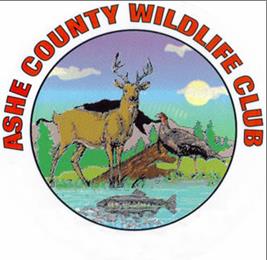 For more details: Clint Johnson at 336-982-4456	Ashe County Wildlife Club will be hosting the OSP Shooting School (www.OSPschool.com), a Houston, Texas-based shotgun sports shooting school on Friday, Saturday and Sunday, July  20, 21 and 22, 2018. The school will be taught by Gil, Vicki and Brian Ash. The Ash family writes a monthly column for Sporting Clays magazine and teach more than 2,000 people each year how to better hit clay targets. Both Gil and Vicki are Level III instructors for the National Sporting Clays Association. The Ashe County Wildlife Club features a variety of trap, skeet, sporting clays fields, and has a permanent 5-Stand Shelter for shotgun shooters where clay shooters gather almost every Friday at 4:00 p.m. 	“If you want to learn how to shoot, why you miss, and how to correct your mistakes, you’ll want to attend this clinic. It is open to students of varying skill levels and is tailored to the needs and goals of the participants,” said Gil Ash. 	Larry Davidson, an Ashe County Wildlife Club member, took the course in Houston in 2005. He asked the Ash family to come to Ashe County to hold the clinic for those three days in July  2018. 	“Their system reaches much further than just a few hours of shotgun instruction. They teach a system which encompasses all disciplines of firing a shotgun. If you subscribe to their methods, you become proficient at skeet, trap, sporting clays, pyramid or hunting. Learning to become proficient with a shotgun is not an overnight epiphany. It takes time and quality practice. The education you get from this course about how your brain, muscles, and nerves work may even be applied to other aspects of life. It is well worth the cost,” said Davidson. 	The OSP Clinic will be $525 per day, payable to OSP. The Ashe County Wildlife Club will collect a separate $50 per day for the cost of clays and lunch. That is a total of $575 due from shooters for each day. Shooters should also bring at least a case of shells for each day. Cases can be purchased from the Club on the day of the instruction. 	The most open date for shooters is Friday, July 20.  Slots are filling up for Saturday and Sunday. 	The Ashe County Wildlife Club is at 3220 Big Peak Creek Road,  Laurel Springs. It features shotgun sports ranges, a 300-yard rifle range, and a pistol range. Membership is $175 for the first year and $125 for following years. Find more details at www.acwlc.org. 